МБДОУ «Александровский детский сад «Ягодка»Конспект занятия в подготовительной группе«Мундир для папы»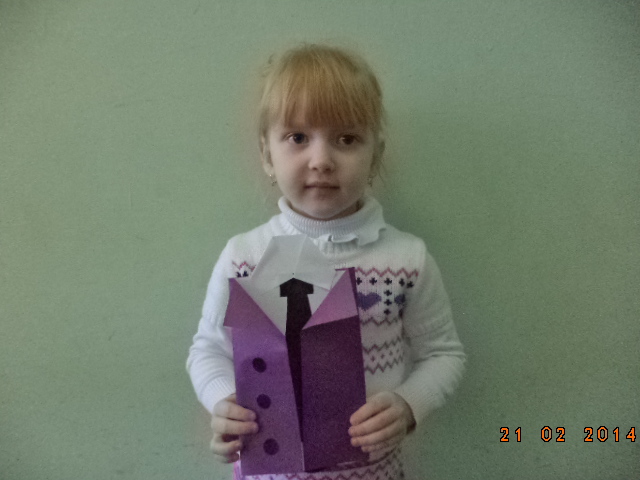                                                                               Подготовила: воспитательМБДОУ «Александровский                                                                        детский сад «Ягодка»                                                           Видякина И.И.Александрока 2014г.Виды детской деятельности:игровая, продуктивная, коммуникативная, познавательно-исследовательская, восприятие художественной литературы.Цель: Закрепить сформированные знания о дне защитника отечества. Активизировать коммуникативные качества. Создание праздничного настроения.Задачи:• Учить вырезывать из цветной бумаги детали мундира.-Упражнять в аккуратном наклеивании элементов.• Развивать мелкую моторику.• Воспитывать желание порадовать родных.• Развитие чувства композиции.• Поощрение проявлений творчества.Здоровье• Проведение  физкультминутки 2-3 минутыТруд• Закрепление умения самостоятельно готовить материалы к занятию и без напоминания убирать своё рабочее место.Безопасность• Закрепление правил безопасного обращения с ножницами.Чтение художественной литературы• Пополнение литературного багажа рассказами, стихотворениеми.Предварительная работа:Беседы об армии, о родах войск, уточнение их назначения. Рассматривание картинок. Чтение художественной литературы:Чтение произведений Т.Тимохиной «Солдат Ваня»Стихи- Н Самоний «Раз два три четыре пять, будем папу поздравлять… ». Материал к занятию:• Ножницы• Цветная бумага• Клей• Кисточка• Карандаш простой• Шаблон мундираПланируемые результаты:-умеет поддерживать беседу о военных профессиях, высказывает собственную точку зрения; -может самостоятельно придумать небольшой рассказ на заданную тему, выражает свои эмоции при чтении произведения Т.Тимониной «Солдат Ваня»,стихотворения Н.Симониной «Раз, два, три, четыре ,пять, будем папу поздравлять…»; -активно и доброжелательно взаимодействует с педагогом и сверстниками.Вводное слово воспитателя. Введение игрового момента.Воспитатель. Сегодня утром почтальон принес заказное письмо детям подготовительной группы, а в нем диск.Хотите узнать, что в нем? Послушайте. (звучит стихотворение Н.Симониной "Раз, два. Три, четыре, пять, будем папу поздравлять… ".Воспитатель. Какому празднику посвящено это стихотворение? (ответы детей) .Воспитатель. Как вы думаете, кто будет принимать поздравления в этот праздничный день? (ответы детей) .Воспитатель.Что вы знаете о российской армии? (ответы детей) .Воспитатель.Какими должны быть воины Российской армии?  (ответы детей) .Воспитатель.Какие рода войск есть в армии? (ответы детей) .Динамическая паузаРаз, два, дружно в ногу,Три, четыре, тверже шаг.На парад идут солдатыИ чеканят дружно шаг.Воспитатель. Скоро 23 февраля - праздник День Защитника Отечества.А какой же праздник без подарка.Что можно подарить папам? Воинам? (ответы детей) .Воспитатель. Я думаю самый лучший подарок - это подарок, который сделан своими руками. Я предлагаю сделать «Мундир» для папы.Воспитатель. Такой оригинальной поделкой из бумаги «Мундир» будет приятно поздравить любого мужчину на 23 февраля, ведь мужчинам так идет форма.Воспитатель.Сначала делаем рубашку и галстук.
Вырезаем из белой бумаги прямоугольник. делаем надрезы и заворачивая края как показано на фото. Из черной бумаги вырезаем галстук.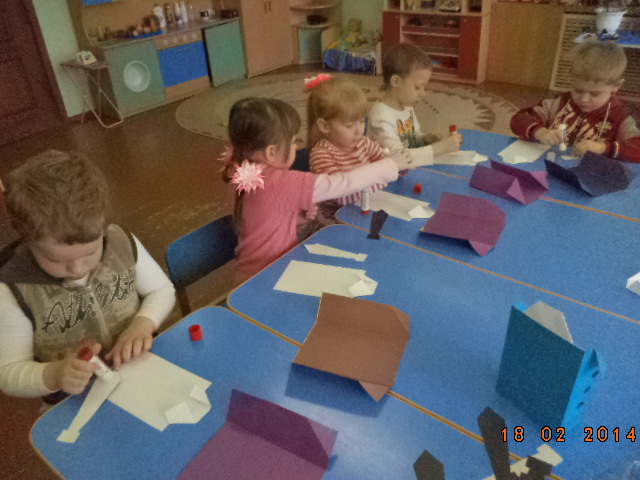 Воспитатель. Соединяем детали. Рубашку и галстук склеиваем клеем ПВА.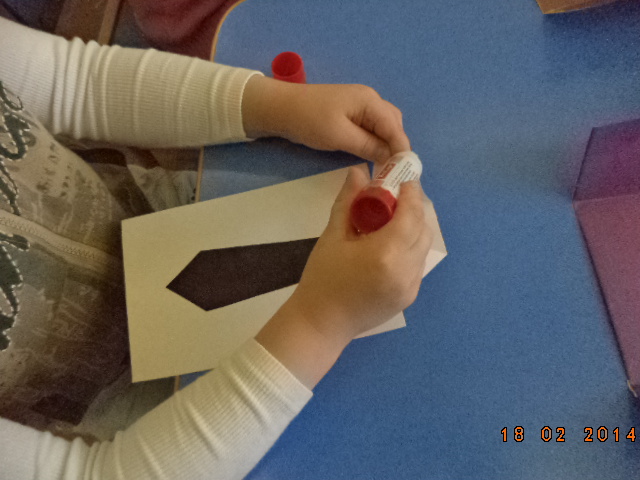 Воспитатель. Делаем мундир.Прямоугольник зеленого цвета складываем в три раза и отгибаем края. Вырезаем и приклеиваем погоны, нарисовав на них звезды. Приклеиваем пуговицы.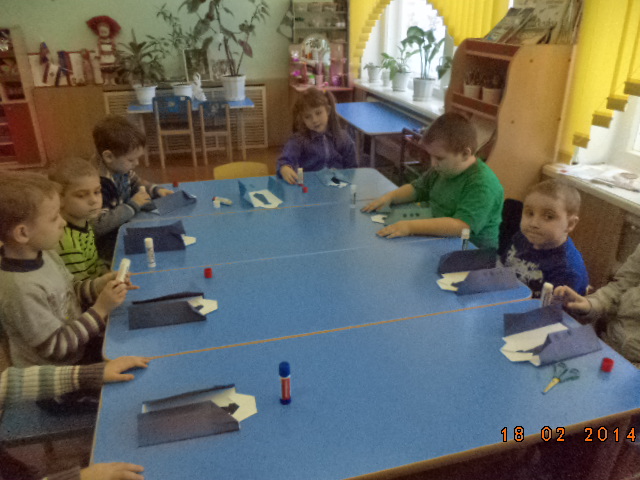 Воспитатель.Соединяем детали.Рубашку приклеить к мундиру. Внутри открытки написать пожелание. Готово! Воспитатель. Ребята,вам понравились подарки для ваших пап? (ответы детей).Воспитатель. Мне тоже понравились ваши работы. Молодцы!